EGBOCHUKWU EBENEZER UZOCHIWARACHEMICAL ENGINEERING17/ENG01/008ENG382 ASSIGNMENT 2MATLABCODES:commandwindowclearclcsyms xg=exp(-0.5*x)*(4-x)-2;err(1)=0;relerr(1)=0;tol(1)=0.00000000000000000001;X(1)=0.5;gprime=diff(g);max1=10;P(1)=1;for i=2:max1;    P(i)=i;    X(i)=(X(i-1))-((subs(g,X(i-1)))/subs(gprime,X(i-1)));    err(i)=abs(X(i)-X(i-1));    relerr(i)=(err(i)/X(i))*100 ;    if err(i)<tol|relerr<tol,break,endendfprintf('Iteration')fprintf('                       X')fprintf('                       Error')fprintf('           Relative Error')fprintf('\n')y=[P',X',err',relerr'];fprintf('%2.20f %20.20f %10.20f %10.0f\n',y')OUTPUT: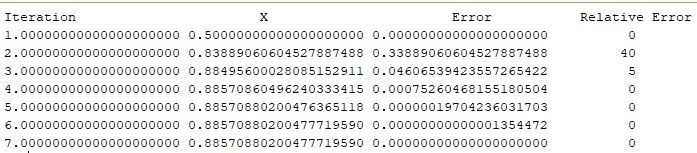 